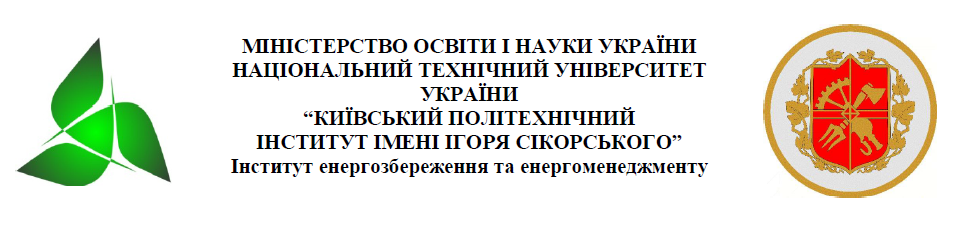 IV НАУКОВО-ТЕХНІЧНА КОНФЕРЕНЦІЯ МАГІСТРАНТІВ ІЕЕ (за результатами дисертаційних досліджень магістрантів)ПРИСВЯЧЕНА 75 – РІЧЧЮ ІЕЕПрограма роботи конференції17 – 18 листопада 2021 р.КИЇВ2021Організатори:Національний технічний університет України «Київський політехнічний інститут імені Ігоря Сікорського» Інститут енергозбереження та енергоменеджментуОргкомітет конференції:Голова комітету –Денисюк Сергій Петрович, д-р техн. наук, професор, директор ІЕЕ.Заступник голови – Дичко Аліна Олегівна, д-р техн. наук, професор, заст. директора ІЕЕ з наукової роботи.Члени оргкомітету:Білоус І.Ю. – канд. техн. наук, доцент, завідувач кафедри теплотехніки та енергозбереження;Буяк Н.А. – канд. техн. наук, асистент кафедри теплотехніки та енергозбереження;Вапнічна В.В. – канд. техн. наук, доцент кафедри геоінженерії;Вовк О.О. – д-р техн. наук, професор, завідувач кафедри геоінженерії;Дерев’янко Д.Г. – канд. техн. наук, доцент, завідувач кафедри електропостачання;Зайченко С.В. – д-р техн. наук, професор кафедри автоматизації електротехнічних та мехатронних комплексів;Закладний О.О. – канд. техн. наук, доцент кафедри електропостачання;Розен В.П. – д-р техн. наук, професор, завідувач кафедри автоматизації електротехнічних та мехатронних комплексів;Чернецька Ю.В. – канд. техн. наук, старший викладач кафедри електропостачання, заступник директора ІЕЕ з міжнародного співробітництва.Тематичні напрямки роботи науково-технічної конференціїСекція 1. Сталий розвиток енергетики. Сучасні системи забезпечення електричною енергієюСекція 2. Енергетичний менеджмент та інжинірингСекція 3. Інжиніринг та автоматизація електротехнічних комплексівСекція 4. Мехатроніка енергоємних виробництвСекція 5. Інженерна екологія та ресурсозбереженняСЕКЦІЙНІ ЗАСІДАННЯСЕКЦІЯ 1. СТАЛИЙ РОЗВИТОК ЕНЕРГЕТИКИ. СУЧАСНІ СИСТЕМИ ЗАБЕЗПЕЧЕННЯ ЕЛЕКТРИЧНОЮ ЕНЕРГІЄЮ.Голова секційного засідання – Дерев’янко Д.Г., к.т.н., доцент.Секретар секційного засідання – Закладний О.О., к.т.н., доцент.Час проведення: 18 листопада, 9-30 – 12-30.Місце проведення: дистанційно, у форматі інтернет-конференції (ZOOM link https://us02web.zoom.us/j/88517894697?pwd=K1ZZZXdmbVNzNHNSWU5xNmZwSWRRQT09).Вишневська Олена. Моніторинг рівня енергоефективності підприємства цукрової промисловості.Андрійчук Анастасія. Визначення базового рівня енергоспоживання та показників енергоефективності пташників.Луцик Тарас. Аналіз функції енергетичної оцінки проекту у програмі архітектурно будівельного проектування Archicad.Панадій Микола. Штучні нейронні мережі - основні функції та застосування на практиці. Гілевич Катерина, Браславець Андрій, Ковердюк Віталій. Влаштування окремостоячого блискавкоприймача для захисту автозаправної станції. Юдін Сергій. Особливості регулювання напруги в розподільних системах з локальними джерелами енергії.Копчиков Олександр, Бікеєв Дмитро. Підвищення надійності електропостачання систем освітлення з використанням смарт технологій в парковій зоні та зон відпочинку на прикладі дендропарку.Плотніков Єгор. Режимні особливості функціонування системи електрозабезпечення з малими електричними генераторами і дотриманням стандартів якості електропостачання. Запорожченко Максим. Особливості використання джерел відновлюваної енергетики на промисловому підприємстві. Фроленков Кирило. Основні аспекти імплементації технології vehicle-to-grid в Україні. Юрков Костянтин. Вдосконалення нормативно-технічної бази випробування сонячних геліосистем.Abdulrahman Ahmed. Design of the electrical distribution systems considering the information uncertainty.Усенко Артем. Особливості використання гібридних систем електропостачання побутового сектору.Горбаток Данило. Система теплозабезпечення будівлі на основі використання електроенергії нічного провалу.СЕКЦІЯ 2. ЕНЕРГЕТИЧНИЙ МЕНЕДЖМЕНТ ТА ІНЖИНІРИНГЧас проведення:  Місце проведення: дистанційно, у форматі інтернет-конференції (ZOOM).Голова секційного засідання – Секретар секційного засідання – Секція 3. Інжиніринг та автоматизація електротехнічних комплексівГолова секційного засідання – Розен В.П., д.т.н., професор.Час проведення: 18 листопада, 9-30 – 12-30.Місце проведення: дистанційно, у форматі інтернет-конференції (ZOOM https://us04web.zoom.us/j/4434618677?pwd=ZmI1WEFFRVZ1ckh1YTRubjhkUU5wZz09Идентификатор конференции: 443 461 8677Код доступа: 111111Возний І.О. Автоматизована система керування магістрального конвеєра поверхневого комплексу вугільної шахтиБарсукова К.І.  Оцінка ефективності сонячної електростанції з використанням трекера управлінняКараульний К.Т.  Ообливості розрахунку ліфтової підйомної установки адміністративної будівліВиваль П.В. Оптимізація системи вентиляції літакаЛитвин А.Г. Оптимізація динамічних режимів ліфтової установкиЗозуля Я.А.  Режими роботи електропривода магістрального стрічкового конвеєраДженчако Д.К. Програмне керування електроприводом переміщення механізму різу гофрованого картону з використанням мови орієнтованого програмування С++Луняка В.В. Автоматизована мікропроцесорна система керування роботою теплової завісисекція 4. МЕХАТРОНІКА ЕНЕРГОЄМНИХ ВИРОБНИЦТВГолова секційного засідання – Зайченко С.В. д.т.н., професор.Час проведення: 18 листопада, 9-30 – 12-30.Місце проведення: дистанційно, у форматі інтернет-конференції (ZOOM https://us04web.zoom.us/j/4434618677?pwd=ZmI1WEFFRVZ1ckh1YTRubjhkUU5wZz09Идентификатор конференции: 443 461 8677Код доступа: 111111Котомова Р. І. Розробка струминного дворежимного насосу для відновлення продуктивності нафтової свердловиниБудовський І.О. Депресивний генератор імплозійної дії за умов Липоводолинського  нафтогазоконденсатного родовищаНовиков А.О. Адаптивно-рекуперативний амортизатор транспортного засобуПопков А.А. Вібраційно-струминний пристрій за умов Ново-Пурпійського газонафтового родовищаЧайка А.О. Струминний насос імпульсно-вихрової дії за умов Юліївського нафтогазоконденсатного родовищаЯрошинський Е.Б. Динамічний гасник коливань гідромолота за технологічних умов спорудження станційного тунелю ”Лебідська”